2023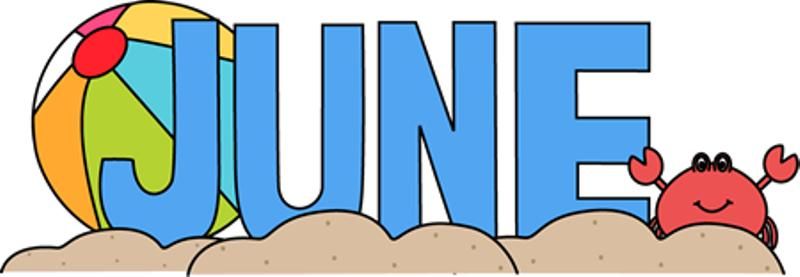                      Sunday                             Monday                            Tuesday                         Wednesday                      Thursday                            Friday                         Saturday1 10:15 Farkle2pm Bingo2 10am Keep Fit Program2pm Curling345 10am Keep Fit Program1:30pm Music with Lemon Hill Boys6 10:15 Farkle1pm Scenic Drive7 10am Keep Fit Program2pm Church 8 10am Let’s make some Smooties
Activity to Announced9 10am Keep Fit Program1:30 Bowling101112 10am Keep Fit Program1:30pm Music with Russ and Friends13 10:15am Trivia1:30pm Music with Peters Family14 10am Keep Fit Program2pm Church with Judy Beaver15 10am Tim Horton’s Day2pm Bingo16 10am Keep Fit Program2pm Father’s Day baseball Activity1718Happy Father’s DayMake your own Sundae’s19 12 noon Lobster Dinner20 10:15 Farkle1pm Scenic Drive6pm Movie Night with Mike21 10am Keep Fit Program2pm Church with Father Vincent2pm Family Council Meeting22 10am Coffee Club2pm Bingo23 10am Keep Fit Program1pm Gardening242526 10am Keep Fit Program1:30pm Music with Russ and Friends27 11am Out for Dinner2pm Outdoor games28 10am Keep Fit Program2pm Church 29 10am Coffee Club2pm Bingo30 10am Keep Fit ProgramActivity to Announced